Пояснительная записка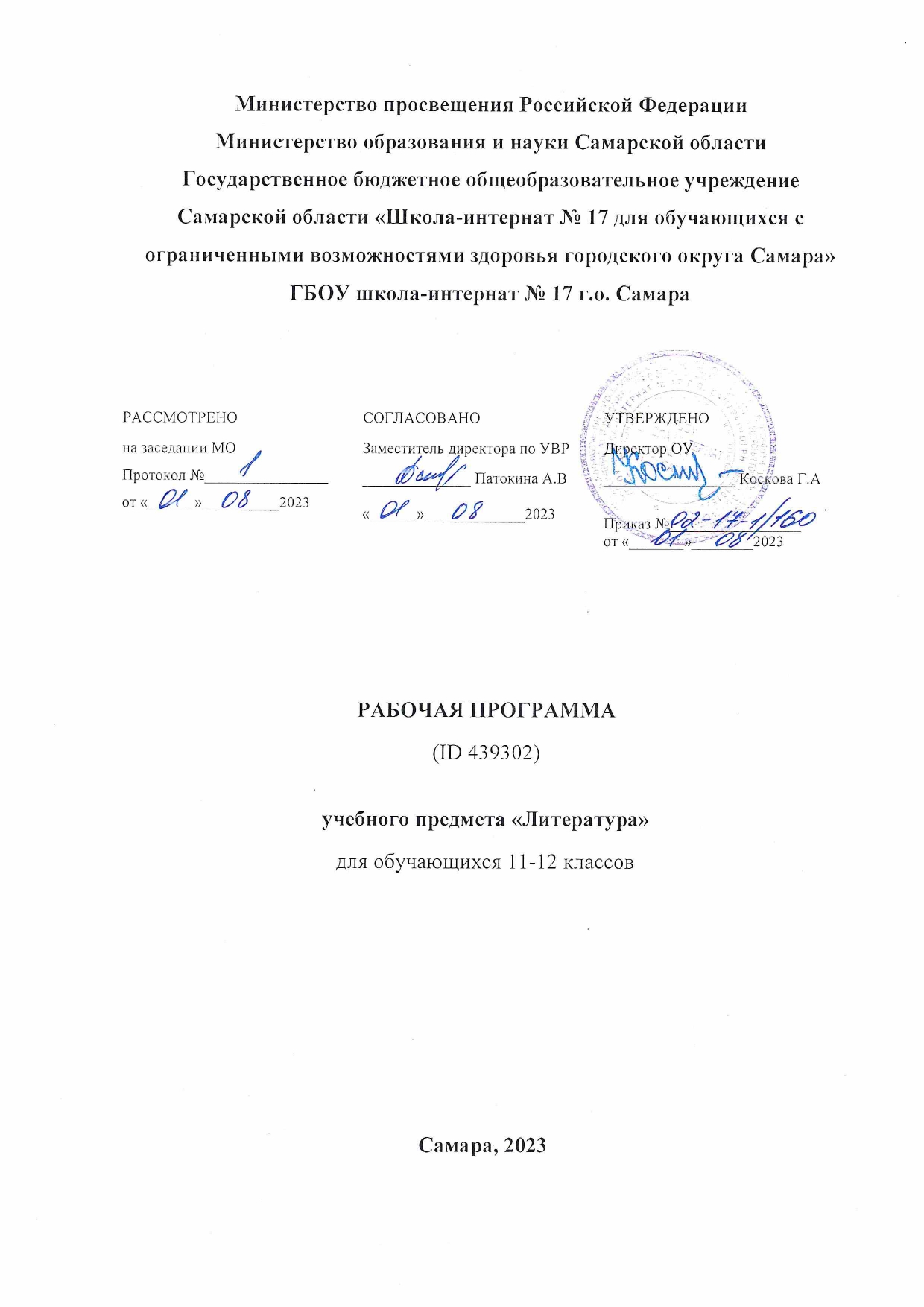        Настоящая программа по литературе для 11- 12 классов составлена на основе федерального компонента государственного образовательного стандарта среднего  образования и программы общеобразовательных учреждений «Литература» под редакцией В.Я. Коровиной, 7-е издание, М. Просвещение, 2008.Общее количество часов по плану – 102Количество часов в неделю – 3УМК  - «Литература» под редакцией В.Я. Коровиной, 7-е издание, М. Просвещение, 2008.Изучение литературы осуществляется в соответствии со следующими нормативными документами.Федеральный закон «Об образовании в Российской Федерации» от 29.12.2012 № 273-ФЗ (ред.от.07.05.2013);Типовое положение об общеобразовательном учреждении, утвержденное постановлением Правительства Российской Федерации от 19.03.2001 № 196;Федеральный компонент государственного стандарта общего образования, утвержденный приказом МО РФ «Об утверждении федерального компонента государственных стандартов начального общего, основного общего и среднего (полного) общего образования» от 05.03.2004 № 1089;Приказ Минобрнауки РФ от 31.01.2012 № 69 «О внесении изменений в федеральный компонент государственных образовательных стандартов начального общего, основного общего и среднего (полного) общего образования, утвержденный Приказом Министерства образования Российской Федерации от 5 марта . № 1089»;Федеральный базисный учебный план для образовательных учреждений Российской Федерации, утвержденный приказом МО РФ от 09.03.2004 № 1312 «Об утверждении федерального базисного учебного  плана и примерных учебных планов для образовательных учреждений Российской Федерации, реализующих программы общего образования»;Приказ Минобрнауки РФ от 01.02.2012 № 74 «О внесении изменений в федеральный базисный учебный план и примерные учебные планы для образовательных учреждений Российской Федерации, реализующих программы общего образования, утвержденные приказом Министерства образования Российской Федерации от 9 марта . N 1312»Постановление Главного государственного санитарного врача Российской Федерации от 29.12.2010 № 189 «Об утверждении СанПиН 2.4.2.2821-10 «Санитарно-эпидемиологические требования к условиям и организации обучения                                                  в общеобразовательных учреждениях» (с изменениями на 29.06.2011);Письмо Министерства образования и науки Российской Федерации департамента государственной политики в образовании от 10 февраля 2011г. № 03-105 «Об использовании учебников и учебных пособий в образовательном процессе»;Постановление Правительства РФ от 31.08.2013 № 755 «О федеральной информационной системе обеспечения проведения государственной итоговой аттестации обучающихся, освоивших основные образовательные программы основного общего и среднего общего образования, и приема граждан в образовательные организации для получения среднего профессионального и высшего образования и региональных информационных системах обеспечения проведения государственной итоговой аттестации обучающихся, освоивших основные образовательные программы основного общего и среднего общего образования»;внутришкольные локальные акты, регламентирующие сопровождение учебно-воспитательного процесса.       Программа детализирует и раскрывает содержание стандарта, определяет общую стратегию обучения, воспитания и развития учащихся средствами учебного предмета в соответствии с целями изучения лит Программа соответствует требованиям ЕГЭ по литературе ературы, которые определены стандартом.Курс литературы в 11 классе строится с опорой на текстуальное изучение художественных произведений и решает задачи формирования читательских умений, развития культуры устной и письменной речи.Место учебного предмета в решении общих целей и задач на конкретной ступени среднего образованияПрограмма среднего общего образования сохраняет преемственность с программой для основной школы, опирается на традицию изучения художественного произведения как незаменимого источника мыслей и переживаний читателя, как основы эмоционального и интеллектуального развития личности школьника. Приобщение школьников к богатствам отечественной и мировой художественной литературы позволяет формировать духовный облик и нравственные ориентиры молодого поколения, развивать эстетический вкус и литературные способности обучающихся, воспитывать любовь и привычку к чтению.Общая характеристика учебного предмета. Литература - базовая учебная дисциплина, формирующая духовный облик и нравственные ориентиры молодого поколения. Ей принадлежит ведущее место в эмоциональном, интеллектуальном и эстетическом развитии школьника, в формировании его миропонимания и национального самосознания, без чего невозможно духовное развитие нации в целом. Специфика литературы как школьного предмета определяется сущностью литературы как феномена культуры: литература эстетически осваивает мир, выражая богатство и многообразие человеческого бытия в художественных образах. Она обладает большой силой воздействия на читателей, приобщая их к нравственно-эстетическим ценностям нации и человечества.Изучение литературы на базовом уровне сохраняет фундаментальную основу курса, систематизирует представления учащихся об историческом развитии литературы, позволяет учащимся глубоко и разносторонне осознать диалог классической и современной литературы. Курс строится с опорой на текстуальное изучение художественных произведений, решает задачи формирования читательских умений, развития культуры устной и письменной речи.Примерная программа среднего (полного) общего образования сохраняет преемственность с Примерной программой для основной школы, опирается на традицию изучения художественного произведения как незаменимого источника мыслей и переживаний читателя, как основы эмоционального и интеллектуального развития личности школьника. Приобщение старшеклассников к богатствам отечественной и мировой художественной литературы позволяет формировать духовный облик и нравственные ориентиры молодого поколения, развивать эстетический вкус и литературные способности учащихся, воспитывать любовь и привычку к чтению.Основными критериями отбора художественных произведений для изучения в школе являются их высокая художественная ценность, гуманистическая направленность, позитивное влияние на личность ученика, соответствие задачам его развития и возрастным особенностям, а также культурно-исторические традиции и богатый опыт отечественного образования.Курс литературы опирается на следующие виды деятельности по освоению содержания художественных произведений и теоретико-литературных понятий:- Осознанное, творческое чтение художественных произведений разных жанров.- Выразительное чтение.- Различные виды пересказа.- Заучивание наизусть стихотворных текстов.- Определение принадлежности литературного (фольклорного) текста к тому или иному роду, жанру.- Анализ текста, выявляющий авторский замысел и различные средства его воплощения; определение мотивов поступков героев и сущности конфликта.- Выявление языковых средств художественной образности и определение их роли в раскрыли идейно-тематического содержания произведения.- Участие в дискуссии, утверждение и доказательство своей точки зрения с учетом мнения оппонента.- Подготовка рефератов, докладов; написание сочинений на основе и по мотивам литературных произведений.Ведущая линия изучения литературы в 11 классе – литература как величайшая духовно-эстетическая ценность, освоение идейно-эстетического богатства родной литературы, ее лучших образцов.Цели и задачи учебного предметаИзучение литературы в основной школе направлено на достижение следующих целей:воспитание духовно развитой личности, формирование гуманистического мировоззрения, гражданского сознания, чувства патриотизма, любви и уважения к литературе и ценностям отечественной культуры;развитие эмоционального восприятия художественного текста, образного и аналитического мышления, творческого воображения, читательской культуры и понимания авторской позиции; формирование начальных представлений о специфике литературы в ряду других искусств, потребности в самостоятельном чтении художественных произведений; развитие устной и письменной речи учащихся;освоение текстов художественных произведений в единстве формы и содержания, основных историко-литературных сведений и теоретико-литературных понятий;овладение умениями чтения и анализа художественных произведений с привлечением базовых литературоведческих понятий и необходимых сведений по истории литературы; выявления в произведениях конкретно-исторического и общечеловеческого содержания; грамотного использования русского литературного языка при создании собственных устных и письменных высказываний.Общеучебные умения, навыки и способы деятельностиПрограмма предусматривает формирование у обучающихся общеучебных умений и навыков, универсальных способов деятельности и ключевых компетенций. В этом направлении приоритетами для учебного предмета «Литература» на этапе основного общего образования являются:- сравнение и сопоставление;- самостоятельное выполнение различных творческих работ;- способность устно и письменно передавать содержание текста в сжатом или развернутом виде;- осознанное беглое чтение, использование различных видов чтения (ознакомительное, просмотровое, поисковое и др.);- владение монологической и диалогической речью, выбор и использование выразительных средств языка составление плана, тезиса, конспекта;- формулирование выводов, отражение в устной или письменной форме результатов своей деятельности;- использование для решения познавательных и коммуникативных задач различных источников информации, включая энциклопедии, словари, Интернет-ресурсы;- самостоятельная организация учебной деятельности, владение навыками контроля и оценки своей деятельности, осознанное определение сферы своих интересов и возможностей.Литературное развитие школьника предполагает не только рост эмоционально-эстетической культуры и литературно-творческих возможностей, не только накопление читательского опыта и обогащение понятийного аппарата, но и самореализацию в деятельностной сфере, поэтому программа направлена на выработку у обучающихся следующих основных умений:- владение техникой грамотного и осмысленного чтения;- владение умениями выразительного чтения;- восприятие художественного произведения как сюжетно-композиционного единства;- умение видеть в произведении автора и авторское отношение к героям и событиям, к читателю;- умение выделять этическую, нравственную проблематику произведения;- умение определять жанрово-родовую природу произведения;- умение самостоятельно анализировать литературно-художественные произведения и их фрагменты соответственно уровню подготовки;- умение давать эстетическую оценку произведения и аргументировать ее.Федеральный базисный учебный план для образовательных учреждений Российской Федерации предусматривает обязательное изучение литературы на базовом уровне 11 класс - 102 часов (3 часа в неделю);12 класс – 102 часов (3 часа в неделю);Программа адаптирована для учащихся с ОВЗ.Особенности реализации общеобразовательной программы при обучении слепых и слабовидящих:Имея одинаковое содержание и задачи обучения, адаптированная программа по литературе тем не менее отличается от программы массовой школы. Эти отличия заключаются вметодических приёмах (способах кратковременных действий учителя и адекватных им действиях обучающихся, обеспечивающих до-стижение поставленных целей), используемых на уроках: из приемов устного изложения теоретического материла для слабовидящихдетей предпочтительнее прием постановки проблемных ситуаций и эвристическая беседа; необходимыми приемами организации позна-вательной деятельности с целью формирования универсальных учебных действий (УУД) являются составление плана к статье учебникаили лекции учителя, составление словаря изученной темы, представление содержания анализа произведения в виде схемы или таблицы;из приемов словесной коммуникации наиболее важными для слабовидящих являются разносторонняя оценка и установление или обна-ружение указанной тенденции; огромное значение в классе слабовидящих имеет также индивидуальный подход;коррекционной направленности каждого урока (соблюдать офтальмологические и другие гигиенические рекомендации для оперативно-го контроля учебного процесса и для качественной реализации на уроке требований специальной педагогики; учитывать медицинскиеданные учащихся и рекомендации офтальмолога, что поможет организовать индивидуальный дифференцированный подход к учащимся,определить время и порядок смены различных видов деятельности на уроке, создать эргономически правильные условия учебно-познавательной деятельности ребенка и тем самым повысить эффективность работоспособности школьников; знать время и возраст ча-стичной утраты зрения ребенком, особенности конкретного заболевания, временные параметры динамики снижения зрительных функ-ций, что необходимо для правильного формирования предметно-образного мышления слабовидящих учащихся, т.к. от этого зависят объ-ем и сохранность зрительных образов у учащихся);опоре на наглядность, широком использовании иллюстраций, предметных и сюжетных картин, демонстрации фрагментов художествен-ных или мультипликационных фильмов, созданных по изучаемым художественным произведениям, фрагментов документальных филь-мов, способствующих созданию у детей со зрительной депривацией правильных представлений.При организации учебного процесса необходимо учитывать гигиенические требования. Из-за быстрой утомляемости зрения возникаетособая необходимость в уменьшении зрительной нагрузки. В целях охраны зрения детей и обеспечения работоспособности необходимо:ограничивать непрерывную зрительную нагрузку 15 минутами, отдых между периодами зрительной работы должен составлять не менее5 минут, если учебная работа связана с констатацией мелких деталей, с подробным прослеживанием процессов, с различением разно-удаленных объектов, то учитель вправе сократить рекомендованное время для зрительной работы;включать освещение, создающее комфортную обстановку для восприятия зрительных объектов;при чтении, списывании, конспектировании, выполнении письменных заданий с цитированием использовать подставки для книг;проводить зрительную гимнастику не менее 1 раза в течение каждого урока.При работе с иллюстрациями, макетами и натуральными объектами следует:предъявлять их с соблюдением тифлопедагогических требований (достаточная освещенность, фон, статичное положение, возможность подойти на расстояние, удобное для восприятия и т.п.);комментировать восприятие (называть цвет, размер, положение в пространстве, форму, взаиморасположение объектов и т.п.);подбирать правильный размер наглядных пособий;использовать подходящие цвета при работе с наглядностью (в случае нарушения цветоразличения обращается внимание на обязательноеконтрастное изображение объектов и процессов в раздаточном дидактическом материале, особенно деталировку сигнальных признаков предметов, их органов, особенностей строения с помощью контрастных цветов; для частично видящих и слабовидящих учащихся изображения должны иметь высокий контраст (60 - 100%) при цветонасыщенности от 0.7 до 1.0);обращать внимание на расстояние до наглядных объектов (предельно минимальные размеры объектов различения зависят от остроты центрального зрения и составляют (В.П. Жохов и др.):o при остроте зрения 0,01 — 0,03 — 15 мм,o при остроте зрения 0,04 — 0,08 — 5 мм,o при остроте зрения 0,09 - 0,2 — 3 мм);использовать наглядные объекты, воздействующие и на другие анализаторы.Таким образом, полностью сохраняя структуру документа, поставленные цели и задачи, а также содержание адаптированная программа составлена в расчете на обучение детей с ОВЗ.Формы организации образовательного процессаОсновная форма организации учебного процесса  - урок. Используются различные виды уроков:уроки-лекцииуроки-собеседованияурок-практическая работауроки-соревнования уроки с групповыми формами работы·уроки взаимообучения учащихсяуроки творчества·уроки, которые ведут учащиесяуроки-зачетыуроки-творческие отчетыуроки-конкурсы·уроки-игры уроки-диалогиуроки-семинарыуроки-экскурсииОсновные виды устных и письменных работ Устно:правильное, выразительное чтение вслух художественных и учебных текстов, в том числе чтение наизусть;устный пересказ - подробный, выборочный, художественный (с максимальным использованием художественных особенностей текста) - небольшого отрывка, рассказа, главы повести;развернутый ответ на вопрос, рассказ о литературном герое, характеристика героя или героев (в том числе групповая);подготовка сообщений на литературную тему;владение монологической и диалогической речью в объеме изучаемых произведений;использование словарей (литературных, энциклопедических, мифологических, словарей имен и т.д.).Письменно:развернутый ответ на вопрос в связи с изучаемым художественным произведением;сочинение небольшого объема на литературную и свободную тему в соответствии с чтением и изучением литературы в 8 классе;создание рассказа-характеристики одного из героев или группы героев (групповая характеристика);создание простого плана будущего сочинения, доклада;свободное владение письменной речью в объеме курса литературы, изучаемого школьниками в 5 - 10 классах.Виды контроля:- промежуточный: пересказ (подробный, сжатый, выборочный, художественный, с изменением лица), выразительное чтение, в том числе и наизусть. Развернутый ответ на вопрос, анализ эпизода, анализ стихотворения, комментирование художественного текста, характеристика литературного героя, конспектирование (фрагментов критической статьи, лекции учителя, статьи учебника), сочинение на литературную тему, сообщение на литературную и историко-литературную темы, презентации проектов- итоговый: анализ стихотворения, развернутый ответ на проблемный вопрос, сочинение, выполнение заданий в тестовой форме.Учебно-тематический план по русскому языку для 11 классаУчебно-тематический план по русскому языку для 12 классаВ результате изучения литературы ученик должен знать/понимать:образную природу словесного искусства;общую характеристику развития русской литературы (этапы развития, основные литературные направления);авторов и содержание изученных произведений;основные теоретико-литературные понятия: литература как искусство слова, слово как жанр древнерусской литературы, ода как жанр лирической поэзии, жанр путешествия, сентиментализм (начальное представление), романтизм (развитие понятия), баллада (развитие представления), роман в стихах (начальное представление), понятие о герое и антигерое, реализм (развитие понятия), реализм в художественной литературе, реалистическая типизация (развитие понятия), трагедия как жанр драмы (развитие понятия), психологизм художественной литературы (начальное представление), понятие о литературном типе, понятие о комическом и его видах: сатире, иронии, юморе, сарказме; комедия как жанр драматургии: (развитие представлений), повесть (развитие понятии), развитие представлений о жанровых особенностях рассказа, художественная условность, фантастика (развитие понятий), притча (углубление понятия), системы стихосложений, виды рифм, способы рифмовки (углубление представлений), философско-драматическая поэма.уметь:прослеживать темы русской литературы в их историческом изменении;определять индивидуальное и общее в эстетических принципах и стилях поэтов и писателей разных эпох;определять идейную и эстетическую позицию писателя;анализировать произведение литературы с учетом художественных особенностей и жанровой специфики;оценивать проблематику современной литературы;анализировать произведения современной литературы с учетом преемственности литературных жанров и стилей;различать героя, повествователя и автора в художественном произведении;осознавать своеобразие эмоционально-образного мира автора и откликаться на него;сопоставлять и критически оценивать идейные искания поэтов и писателей, сравнивая проблемы произведений, пути и способы их разрешения, общее и различное в них;находить информацию в словарях, справочниках, периодике, сети Интернет;выявлять авторскую позицию, отражать свое отношение к прочитанному;строить устные и письменные высказывания в связи с изученным произведением.Ожидаемые результаты обученияПредметные - освоить первоначальные знания о системе русского языка; овладеть элементарными способами анализа изучаемых явлений языка; быть способным выражать свои мысли в связном повествовании; владеть образностью и эмоциональностью устной и письменной речи. 1) понимание литературы как явления национальной и мировой культуры, средства сохранения и передачи нравственных ценностей и традиций;2) осознание значимости чтения для личного развития; формирование представлений о мире, российской истории и культуре, первоначальных этических представлений, понятий о добре и зле, нравственности; успешности обучения по всем учебным предметам; формирование потребности в систематическом чтении;3) понимание роли чтения, использование разных видов чтения (ознакомительное, изучающее, выборочное, поисковое); умение осознанно воспринимать и оценивать содержание и специфику различных текстов, участвовать в их обсуждении, давать и обосновывать нравственную оценку поступков героев;4) достижение необходимого для продолжения образования уровня читательской компетентности, общего речевого развития элементарными приемами интерпретации, анализа и преобразования художественных, научно-популярных и учебных текстов с использованием литературоведческих понятий;5) умение самостоятельно выбирать интересующую литературу; пользоваться справочными источниками для понимания и получения дополнительной информацииЛичностные - Освоить умения рефлексивной деятельности (анализировать собственные действия, поведение, чувства, способности; высказывать суждения о полученной информации; анализировать и объективно оценивать отношение к себе со стороны сверстников, пользоваться приемами самонаблюдения).Быть способным к сопереживанию (проявлять понимание чужих проблем, эмоционально реагировать на негативные проявления в детском обществе;адекватно реагировать на смысл, главную мысль произведений искусства и литературы; эмоционально оценивать героев. Их поступки, характер;анализировать нравственную сторону поступков своих и их сверстников.Овладеть умениями и навыками применять знания (использовать способы учебной работы в других видах деятельности во внеучебное время;пользоваться полученными знаниями и умениями для организации самостоятельной познавательной деятельности; использовать различныеинформационные средства для саморазвития. Быть способным предвидеть последствия своего поведения; уметь анализировать явления с позиций нравственных ценностей; устанавливать причины негативных проявлений по отношению к объектам природы, к младшим, пожилым людям.Список произведений для заучивания наизусть для 11 класса.1. А. С. Пушкин «Воспоминания в Царском Селе», «Вольность», «Деревня», «Погасло дневное светило…», «Разговор книготорговца с поэтом», «Вновь я посетил…», «Элегия» («Безумных лет угасшее веселье…»), «Свободы сеятель пустынный…», «Подражание Корану» (IX. «И путник усталый на Бога  роптал…»), «Брожу ли я  вдоль улиц шумных…»,  поэма «Медный всадник» отрывок (наизусть два любых стихотворения или отрывка).2. М. Ю. Лермонтов «Как часто пестрою толпою окружен…», «Молитва» («Я, Матерь Божия, ныне с молитвою…»), «Я не унижусь пред тобою…», «Сон» («В полдневный жар в долине Дагестана…»),  поэма «Демон» (наизусть одно стихотворение или фрагмент из поэмы).3. Н.А. Некрасов «Кому на Руси жить хорошо» (отрывок), «Я не люблю иронии твоей…», «Вчерашний день…».4. Ф.И. Тютчев «Есть в осени первоначальной…», «Умом Россию не понять…», «О, как убийственно мы любим...».5. А. А. Фет «Шепот, робкое дыханье…», «Сияла ночь. Луной был полон сад…»Список произведений для заучивания наизусть для 12 класса.И.А. Бунин "Настанет день - исчезну я"В.Я. Брюсов "ДЕВЯТНАДЦАТЫЙ ВЕК"Н.С. Гумилев "Из логова змиева"М.И. Цветаева "Мне нравится, что вы больны не мной" ИЛИ "Не думаю, не жалуюсь, не спорю..."А.А. Ахматова "Я научилась просто, мудро жить"А.А. Блок "Незнакомка"И. Северянин "Клуб дам" ИЛИ "Бывают дни: я ненавижу"С.А. Есенин "Мы теперь уходим понемногу"В.В. Маяковский "Нате!"Б.Л. Пастернак "Зимняя ночь" ("Мело, мело по всей земле")В.С. Высоцкий "Братские могилы"В.Р. Цой "Закрой за мной дверь, я ухожу+ 1-3 стихотворение(ия) поэтов 20 века по выбору учащихсяКалендарно-тематическое планирование по  литературе11 класс102 часа (3 часа в неделю)Календарно-тематическое планирование по  литературе12 класс102 часа (3 часа в неделю)Кодификатор элементов содержания и требований к уровню подготовки обучающихся по ЛИТЕРАТУРЕ по программе среднего общего образованияКодификатор составлен на базе федерального компонента государственного стандарта среднего общего образования (приказ Минобразования России «Об утверждении федерального компонента государственных образовательных стандартов начального общего, основного общего и среднего (полного) общего образования» от 05.03.2004 г. № 1089) и на основе кодификаторов элементов содержания и требований к уровню подготовки выпускников XI классов, опубликованных на сайте www.fipi.ru. Раздел 1. Контролируемые элементы содержания по литературеПроизведения разных авторов представлены с учетом используемых в общеобразовательной школе массовых учебников. Звездочкой помечены дополнительно конкретизированные произведения.Раздел 2. Перечень требований к уровню подготовки обучающихся по ЛИТЕРАТУРЕКонтроль уровня обученности 11 классКонтроль уровня обученности 12 классПрограмма соответствует требованиям ЕГЭ по литературеУчебное и учебно-методическое обеспечение для учителя: 11 классЛитература. 10-й класс. Учебник для общеобразоват. учреждений.  Базовый и профильный уровни. В 2ч./ Ю. В. Лебедев – 7-е изд., переработ. – М.: Просвещение, 2019Егорова Н.В., Золотарёва И.В. Поурочные разработки по литературе в 10классе. Москва. «Вако», 2007г. 8. Н.В. Егорова, И.В.Золотарева, Т.И. Михайлова. Поурочные разработки по русской литературе. 10 класс. Универсальное издание.- Москва- «Вако», 2009Учебное и учебно-методическое обеспечение для учителя: 12 классИльина И.Д. Предметная неделя  литературы в школе.- Ростов н/Д.: Феникс, 2008Петрович В.Г., Петрович Н.М. Литература в основной и профильной школе. 11 класс. Книга для учителя. М., 2006Крутецкая В.А. Литература в таблицах и схемах. 10 класс. СПб., 20088.Словарь литературных персонажей в 8 т.- составитель и редактор Мещеряков В.П. М.: Московский лицей, 19979. Черняк М.А. Современная русская литература (10-11 классы): учебно-методические материалы.- М.: Эксмо, 200710. Комплект таблиц «Теория литературы 5-11 классы»11. Компакт-диски «Уроки литературы КиМ» (10, 11 классы)Компакт-диск «Русская литература. 8-11 классы. Мультимедийная энциклопедия»Компакт-диск « Хрестоматия по русской литературе»Компакт- диск «Репетитор по литературе КиМ, 2009»Папка с раздаточными материалами «теория литературы 5-11 классы»Портреты писателей 19- 20 век (портреты, справочные материалы)Ресурсы ИНТЕРНЕТhttp://www.biglion.ru/ http://www.fipi.ru/content/otkrytyy-bank-zadaniy-ege Специальное оборудование для слепых и слабовидящих детей:Лупы (ручные и стационарные);Накладные оптические средства для слабовидящих;Брайлевский прибор прямого чтения;Видеосистема для увеличения изображения на мониторе ВУИ – 01 (стационарная настольная электронная лупа);Русифицированный брайлевский принтер;Аудиокнига Сканер;Проектор.СодержаниеКол-во часовВведение. Характеристика русской литературы ХIХ века2Русский романтизм (обзор)1А. С. Пушкин4М. Ю. Лермонтов2Н. В. Гоголь3Русский реализм (обзор)1И. А. Гончаров7А. Н. Островский7И.  С. Тургенев8Ф. И. Тютчев2А. А. Фет2Н. А. Некрасов7М. Е. Салтыков-Щедрин3Ф. М. Достоевский11Л. Н. Толстой16Н. С. Лесков4А. П. Чехов12Из литературы народов России. Коста Хетагуров1Зарубежная литература второй половины ХIХ века 4Подведение итогов2ИТОГО102СодержаниеКол-во часовВведение. Характеристика русской литературы ХХ века1И. А. Бунин5И. А. Куприн3Максим Горький6Русский символизм (обзор)3В. Я. Брюсов1Н. С. Гумилев2Футуризм (обзор)1А. А. Блок6Крестьянская поэзия (обзор)1С. А. Есенин6В. В. Маяковский5М. А. Булгаков7А. П. Платонов3М. И. Цветаева2О. Э. Мандельштам2А. Н. Толстой2Б. Л. Пастернак5А. А. Ахматова2Н. А. Заболоцкий1М. А. Шолохов7Литература периода Великой Отечественной войны (обзор)2А. Т. Твардовский2Литература оттепели (обзор)1А. И. Солженицын3В. Т. Шаламов2Русская проза в 50-90 годы ХХ века (обзор)1В. П. Некрасов1В. Г. Распутин2А. В. Вампилов2Новое осмысление военной темы в 60-80 гг ХХ века (обзор)4Авторская песня2Литература на современном этапе 1Подведение итогов2ИТОГО102№п/пТема урокаКоличество часовКЭСЭлектронные цифровыеобразовательные ресурсыКоррекционные задачи№п/пТема урокаВсегоКЭСЭлектронные цифровыеобразовательные ресурсыКоррекционные задачи1Русская литература 19 века в контексте мировой культуры11.1РЭШ: https://resh.edu.ru/subject/14/10/Учи.ру: https://uchi.ru/homeworks/teacher/new?stage=init&tt=JOB&s=36&p=10Развитие аналитико-синтетической деятельности, умение выделить общие и различные черты в литературе 19 века2Обзор русской литературы 19 века11.11.6РЭШ: https://resh.edu.ru/subject/14/10/Учи.ру: https://uchi.ru/homeworks/teacher/new?stage=init&tt=JOB&s=36&p=10Развитие приемов выделения и обобщения3Русский романтизм (Н. М. Карамзин, В. А. Жуковский, К. Н. Батюшков, К. Ф. Рылеев)11.61.71.14РЭШ: https://resh.edu.ru/subject/14/10/Учи.ру: https://uchi.ru/homeworks/teacher/new?stage=init&tt=JOB&s=36&p=10Развитиесамостоятельности учащихся при подготовке к уроку, совершенствование монологической речи4-5А. С. Пушкин «Чувства добрые» в пушкинской лирике. Обзор лирики.21.31.124.4РЭШ: https://resh.edu.ru/subject/14/9/Учи.ру: https://uchi.ru/homeworks/teacher/new?stage=init&tt=JOB&s=36&p=10Развитие словесно-логического мышления, совершенствование выразительности речи, расширение словаря учащихся6Петербургская повесть А. С. Пушкина «Медный всадник»11.61.71.144.6РЭШ: https://resh.edu.ru/subject/14/9/Учи.ру: https://uchi.ru/homeworks/teacher/new?stage=init&tt=JOB&s=36&p=10Развитие аналитикосинтетической деятельности, выразительности речи7Конфликт личности и государства в поэме «Медный всадник» 11.61.71.144.6РЭШ: https://resh.edu.ru/subject/14/9/Учи.ру: https://uchi.ru/homeworks/teacher/new?stage=init&tt=JOB&s=36&p=10Совершенствование связной письменной речи, расширение словаря учащихся8-9М. Ю. Лермонтов.Своеобразие художественного мира поэта (обзор лирики)21.31.61.121.144.8РЭШ: https://resh.edu.ru/subject/14/9/Учи.ру: https://uchi.ru/homeworks/teacher/new?stage=init&tt=JOB&s=36&p=10Совершенствование аналитико-синтетической деятельности, монологической речи10Н. В. Гоголь. Жизнь и творчество (обзор)11.31.61.101.134.124.134.14РЭШ: https://resh.edu.ru/subject/14/9/Учи.ру: https://uchi.ru/homeworks/teacher/new?stage=init&tt=JOB&s=36&p=10Совершенствование умения выделять главное в лекции учителя, аргументировать свой ответ.11Петербургские повести Н. В. Гоголя (обзор с обобщением ранее изученного.) Образ «маленького человека» в «Петербургских повестях»11.31.51.81.91.124.13РЭШ: https://resh.edu.ru/subject/14/9/Учи.ру: https://uchi.ru/homeworks/teacher/new?stage=init&tt=JOB&s=36&p=10Совершенствование аналитико-синтетической деятельности, умение выделять и обобщать12ВН.ЧТ. Н .В. Гоголь «Портрет». Место повести в сборнике «Петербургские повести»11.31.81.91.12Развитиесамостоятельности учащихся при подготовке к ответу, развитие монологической речи, читательской зоркости.13Становление и развитие реализма в русской литературе 1830- 1850-х г.г.11.6РЭШ: https://resh.edu.ru/subject/14/10/Учи.ру: https://uchi.ru/homeworks/teacher/new?stage=init&tt=JOB&s=36&p=10Совершенствование умения выделять основные моменты в лекции учителя, использовать полученную информацию при ответе14И. А. Гончаров. Жизнь и творчество писателя, своеобразие художественного таланта11.31.6РЭШ: https://resh.edu.ru/subject/14/10/Учи.ру: https://uchi.ru/homeworks/teacher/new?stage=init&tt=JOB&s=36&p=10Развитие умения работать с дополнительной литературой, развитие связной речи15И. А. Гончаров «Обломов». Полнота и сложность образа, его внутренняя противоречивость11.31.91.105.5РЭШ: https://resh.edu.ru/subject/14/10/Учи.ру: https://uchi.ru/homeworks/teacher/new?stage=init&tt=JOB&s=36&p=10Совершенствование аналитико-синтетической деятельности, умения использовать при ответе философские понятия «социальный», «общечеловеческий», «нравственный»16«Обломов». Андрей Штольц как антипод Обломова11.31.91.105.5РЭШ: https://resh.edu.ru/subject/14/10/Учи.ру: https://uchi.ru/homeworks/teacher/new?stage=init&tt=JOB&s=36&p=10Развитие аналитикосинтетической деятельности, умения работать с дополнительной литературой и учебником17Обломов и Ольга Ильинская11.3	1.81.91.105.5РЭШ: https://resh.edu.ru/subject/14/10/Учи.ру: https://uchi.ru/homeworks/teacher/new?stage=init&tt=JOB&s=36&p=10Углубление понятий «гуманизм», «любовь», «психология человека», развитие словеснологического мышления18Роль пейзажа, портрета, интерьера и художественной детали в романе И. А. Гончарова «Обломов11.3	1.81.91.105.5РЭШ: https://resh.edu.ru/subject/14/10/Учи.ру: https://uchi.ru/homeworks/teacher/new?stage=init&tt=JOB&s=36&p=10Развитиесамостоятельности учащихся при подготовке инд.задания, читательской зоркости, связной речи19«Что такое обломовщина?» Роман «Обломов» в русской критике11.15РЭШ: https://resh.edu.ru/subject/14/10/Учи.ру: https://uchi.ru/homeworks/teacher/new?stage=init&tt=JOB&s=36&p=10Развитие умения соотносить позицию автора, критика и свою собственную.20P.P. Сочинение по роману И. А. Гончарова «Обломов»11.81.91.101.121.135.5Развитие умения редактировать написанный текст, вносить дополнения, исправления,развитие словесно-логического мышления21А. Н. Островский Личность и судьба. Новаторство драматурга.11.61.71.135.1РЭШ: https://resh.edu.ru/subject/14/10/Учи.ру: https://uchi.ru/homeworks/teacher/new?stage=init&tt=JOB&s=36&p=10Совершенствование умения выделить необходимую информацию из лекции учителя для использования при подготовке к ответу.22Драма «Гроза». История создания, система образов, приемы раскрытия характеров. Своеобразие конфликта.11.51.71.95.1РЭШ: https://resh.edu.ru/subject/14/10/Учи.ру: https://uchi.ru/homeworks/teacher/new?stage=init&tt=JOB&s=36&p=10Развитие самостоятельности учащихся в отборе необходимого материала, совершенствование связной речи23«Темное царство» в изображении Островского11.51.7	1.95.1РЭШ: https://resh.edu.ru/subject/14/10/Учи.ру: https://uchi.ru/homeworks/teacher/new?stage=init&tt=JOB&s=36&p=10Развитие аналитико-синтетической деятельности, выразительности речи, актерской игры24Трагедия Катерины Кабановой.Нравственная проблематика пьесы11.51.71.95.1РЭШ: https://resh.edu.ru/subject/14/10/Учи.ру: https://uchi.ru/homeworks/teacher/new?stage=init&tt=JOB&s=36&p=10Совершенствование умения в драматическом произведении определять позицию автора, находить аргументы для обоснования точки зрения автора и своей собственной25Споры критиков вокруг драмы «Г роза»11.155.1РЭШ: https://resh.edu.ru/subject/14/10/Учи.ру: https://uchi.ru/homeworks/teacher/new?stage=init&tt=JOB&s=36&p=10Совершенствование навыков работы с критической статьей, умения составить план- конспект по статье.26P.p. Сочинение по пьесе А. Н. Островского «Гроза»11.81.91.101.121.135.1Развитие умения редактировать написанный текст, вносить дополнения, исправления, развитие словесно-логического мышления27Тестирование по итогам четверти11.31.41.51.61.71.81.91.101.121.154.64.85.15.5РЭШ: https://resh.edu.ru/subject/14/10/Учи.ру: https://uchi.ru/homeworks/teacher/new?stage=init&tt=JOB&s=36&p=10Развитие умения систематизировать, обобщать полученные знания, применять изученный теоретический материал в практической работе.28И. С. Тургенев. Личность, судьба, художественный мир писателя11.31.6РЭШ: https://resh.edu.ru/subject/14/10/Учи.ру: https://uchi.ru/homeworks/teacher/new?stage=init&tt=JOB&s=36&p=10Развитие способности выделять главное в лекции учителя, в тексте, совершенствование умения конспектировать статью учебника29Роман «Отцы и дети». Отражение в романе политической борьбы 60-х г.г. Смысл названия. Композиция11.31.91.105.2РЭШ: https://resh.edu.ru/subject/14/10/Учи.ру: https://uchi.ru/homeworks/teacher/new?stage=init&tt=JOB&s=36&p=10Развитие аналитической деятельности (умение отобрать нужный материал для ответа), развитие умения логически строить высказывание, понимать и устанавливать причинно- следственные связи30Дворянство в изображении И. С. Тургенева11.31.51.81.95.2РЭШ: https://resh.edu.ru/subject/14/10/Учи.ру: https://uchi.ru/homeworks/teacher/new?stage=init&tt=JOB&s=36&p=10Совершенствование умения сравнивать характеры героев, их поступки, взгляды, вырабатывать собственную позицию в решении проблемы31Базаров - герой своего времени. Сила и слабость Базарова. Духовный конфликт героя.11.31.91.105.2РЭШ: https://resh.edu.ru/subject/14/10/Учи.ру: https://uchi.ru/homeworks/teacher/new?stage=init&tt=JOB&s=36&p=10Развитие умения анализировать информацию, классифицировать и обобщать ее. Обогащение словарного запаса.32Любовь в романе «Отцы и дети»11.31.91.105.2РЭШ: https://resh.edu.ru/subject/14/10/Учи.ру: https://uchi.ru/homeworks/teacher/new?stage=init&tt=JOB&s=36&p=10Развитие нравственных качеств личности учащихся, расширение их представлений о сложности человеческих взаимоотношений, актуализация словаря33Анализ эпизода «Смерть Базарова»11.81.91.101.125.2РЭШ: https://resh.edu.ru/subject/14/10/Учи.ру: https://uchi.ru/homeworks/teacher/new?stage=init&tt=JOB&s=36&p=10Развитие аналитической деятельности, творческой читательскойсамостоятельности, умения использовать для подготовки к ответу дополнительную литературу, логически строить высказывание34Роман «Отцы и дети» в оценке критики11.155.2РЭШ: https://resh.edu.ru/subject/14/10/Учи.ру: https://uchi.ru/homeworks/teacher/new?stage=init&tt=JOB&s=36&p=10Формирование умения выделять основные положения критической статьи, делать краткую запись35Р/Р Подготовка к домашнему сочинению по роману И. С .Тургенева «Отцы и дети».11.81.9	1.101.121.135.2Формирование умения классифицировать и обобщать полученные знания в виде плана, развитие умения логически выстраивать высказывания, понимать и устанавливать причинно-следственные связи36-37ВН.ЧТ.А. К. Толстой.Жизнь и творчество. Основные темы, мотивы и образы поэзии.21.31.61.8	1.121.14Развитие эстетического вкуса, умения определять идейно-эстетические признаки поэзии А. К. Толстого, совершенствование интонационной выразительности речи38Ф. И. Тютчев.Жизнь и творчество. Философский характер лирики.11.31.6	1.81.121.131.145.3РЭШ: https://resh.edu.ru/subject/14/10/Учи.ру: https://uchi.ru/homeworks/teacher/new?stage=init&tt=JOB&s=36&p=10Развитие аналитической деятельности, творческой самостоятельности, умения обобщить в виде конспекта полученные на уроке знания39Любовная лирика Ф. И. Тютчева11.31.61.8	1.121.131.145.3РЭШ: https://resh.edu.ru/subject/14/10/Учи.ру: https://uchi.ru/homeworks/teacher/new?stage=init&tt=JOB&s=36&p=10Развитие интереса к поэзии, эмоциональной сферы учащихся, навыков самостоятельного анализа, актуализация словаря40А. А. Фет. Личность и судьба поэта. Эстетические принципы, тематика, психологизм11.31.61.81.121.131.145.4РЭШ: https://resh.edu.ru/subject/14/10/Учи.ру: https://uchi.ru/homeworks/teacher/new?stage=init&tt=JOB&s=36&p=10Развитие фонематического слуха, вербальной памяти, интонационного богатства речи, обогащение словарного запаса41Р/Р Сочинение по лирике Ф. И. Тютчева и А. А. Фета11.81.91.101.121.135.35.4Развитие творческоговоображения,эстетического вкуса,связной письменной речи,совершенствованиеаналитико-синтетическойдеятельности42Н. А. Некрасов. Личность и судьба. Художественный мир Некрасова.Место в литературном процессе. Основные мотивы лирики Некрасова. Новаторский характер его поэзии.11.31.61.101.121.135.6РЭШ: https://resh.edu.ru/subject/14/10/Учи.ру: https://uchi.ru/homeworks/teacher/new?stage=init&tt=JOB&s=36&p=10Развитие навыков работы сдополнительнымиисточниками,совершенствование умения составлять план- конспект, лекции учителя43Н. А. Некрасов. Поэма «Кому на Руси жить хорошо»: замысел, история создания и композиция поэмы. Анализ «Пролога», глав «Поп», «Сельская ярмарка»11.31.51.71.81.145.6РЭШ: https://resh.edu.ru/subject/14/10/Учи.ру: https://uchi.ru/homeworks/teacher/new?stage=init&tt=JOB&s=36&p=10Развитие аналитической деятельности, словесно-логического мышления44Образы крестьян и помещиков в поэме «Кому на Руси жить хорошо»11.91.101.125.6РЭШ: https://resh.edu.ru/subject/14/10/Учи.ру: https://uchi.ru/homeworks/teacher/new?stage=init&tt=JOB&s=36&p=10Развитие умения сравнивать характеры героев, их поступки, взгляды, находить причинно-следственные связи45Образы народных заступников в поэме «Кому на Руси жить хорошо»11.91.101.125.6РЭШ: https://resh.edu.ru/subject/14/10/Учи.ру: https://uchi.ru/homeworks/teacher/new?stage=init&tt=JOB&s=36&p=10Развитие аналитико- синтетической деятельности, понимания сложности и противоречивости крестьянского мира46Образ Матрены Тимофеевны. Нравственный идеал счастья в поэме «Кому на Руси жить хорошо»11.91.101.125.6РЭШ: https://resh.edu.ru/subject/14/10/Учи.ру: https://uchi.ru/homeworks/teacher/new?stage=init&tt=JOB&s=36&p=10Совершенствование выразительности речи, формирование нравственных качеств личности учащихся, самостоятельности мышления, актуализация словаря47Р/Р Сочинение по творчеству Некрасова11.81.91.101.121.13РЭШ: https://resh.edu.ru/subject/14/10/Учи.ру: https://uchi.ru/homeworks/teacher/new?stage=init&tt=JOB&s=36&p=10Развитие умения логически выстраивать высказывание, устанавливать причинно- следственные связи, обобщать, классифицировать48Зачетная работа за первое полугодие11.31.41.51.61.71.81.91.101.121.155.25.35.45.6РЭШ: https://resh.edu.ru/subject/14/10/Учи.ру: https://uchi.ru/homeworks/teacher/new?stage=init&tt=JOB&s=36&p=10Совершенствование аналитико-синтетической деятельности, комбинаторных способностей, умения сопоставлять и выявлять следствие и причину49М. Е. Салтыков- Щедрин. Очерк жизни и творчества. Художественный мир писателя.11.31.6РЭШ: https://resh.edu.ru/subject/14/10/Учи.ру: https://uchi.ru/homeworks/teacher/new?stage=init&tt=JOB&s=36&p=10Совершенствование умения обобщать полученные сведения о писателе, развитие вербальной памяти50Проблематика и поэтика сказок М. Е. Салтыкова- Щедрина11.41.7	1.81.91.111.121.13РЭШ: https://resh.edu.ru/subject/14/10/Учи.ру: https://uchi.ru/homeworks/teacher/new?stage=init&tt=JOB&s=36&p=10Введение в активный словарь учащихся понятий: аллегория, эзопов язык, сарказм, гротеск, гипербола51М.Е. Салтыков- Щедрин и его роман «История одного города» как сатирическое произведение11.51.71.81.91.135.9РЭШ: https://resh.edu.ru/subject/14/10/Учи.ру: https://uchi.ru/homeworks/teacher/new?stage=init&tt=JOB&s=36&p=10Развитие аналитической деятельности, умения работать со словарем52Ф. М. Достоевский. Жизнь и судьба. Этапы творческого пути. Идейные и эстетические взгляды.11.31.6РЭШ: https://resh.edu.ru/subject/14/10/Учи.ру: https://uchi.ru/homeworks/teacher/new?stage=init&tt=JOB&s=36&p=10Развитие умения выделять существенные моменты в лекции учителя, составлять план-конспект53Тема «маленького человека» в творчестве Достоевского. («Униженные и оскорбленные», «Бедные люди»)11.31.51.81.12РЭШ: https://resh.edu.ru/subject/14/10/Учи.ру: https://uchi.ru/homeworks/teacher/new?stage=init&tt=JOB&s=36&p=10Развитие словесно-логического мышления, умения работать с дополнительной литературой, развитие самостоятельности мышления54Роман Достоевского «Преступление и наказание». История создания и идейнохудожественное своеобразие романа.11.31.55.11РЭШ: https://resh.edu.ru/subject/14/10/Учи.ру: https://uchi.ru/homeworks/teacher/new?stage=init&tt=JOB&s=36&p=10Развитие словесно-логического мышления, умение выделять существенные моменты в эпизоде55-56Роман «Преступление и наказание».Социальные и философские источникиПреступления Раскольникова.Петербург Достоевского.21.31.81.95.11РЭШ: https://resh.edu.ru/subject/14/10/Учи.ру: https://uchi.ru/homeworks/teacher/new?stage=init&tt=JOB&s=36&p=10Развитие умения использовать полученную информацию, сохранять композиционную целостность письменного высказывания.57«Ангелы» и «демоны» Раскольникова11.31.81.95.11РЭШ: https://resh.edu.ru/subject/14/10/Учи.ру: https://uchi.ru/homeworks/teacher/new?stage=init&tt=JOB&s=36&p=10Развитие нравственных качеств личности учащихся, эмоциональной сферы, умения находить причинно-следственные связи58«Двойники» Раскольникова11.31.81.95.11РЭШ: https://resh.edu.ru/subject/14/10/Учи.ру: https://uchi.ru/homeworks/teacher/new?stage=init&tt=JOB&s=36&p=10Развитие аналитической деятельности, умения работать по письменной инструкции, сопоставлять, классифицировать и обобщат59Значение образа Сони Мармеладовой в романе «Преступление и наказание». Роль эпилога в романе11.31.81.95.11РЭШ: https://resh.edu.ru/subject/14/10/Учи.ру: https://uchi.ru/homeworks/teacher/new?stage=init&tt=JOB&s=36&p=10Развитие аналитико- синтетической деятельности, актуализация словаря учащихся («гуманизм», «бесчеловечность», «протест», «конфликт», «тварь дрожащая», «сильные мира сего», «индивидуализм» и т.д.)60Роман «Преступление и наказание».Мастерство Достоевского-художника11.31.91.121.135.111.15РЭШ: https://resh.edu.ru/subject/14/10/Учи.ру: https://uchi.ru/homeworks/teacher/new?stage=init&tt=JOB&s=36&p=10Развитие аналитической деятельности, читательской зоркости61-62Р/Р Сочинение по роману Достоевского «Преступление и наказание».21.81.91.101.121.135.11РЭШ: https://resh.edu.ru/subject/14/10/Учи.ру: https://uchi.ru/homeworks/teacher/new?stage=init&tt=JOB&s=36&p=10Развитие умения логически выстраивать высказывание, соблюдать стилевое единство, устанавливать причинно-следственные связи, обобщать63J1.H.Толстой. Личность и судьба писателя. Религиозные и нравственные искания.11.31.6РЭШ: https://resh.edu.ru/subject/14/10/Учи.ру: https://uchi.ru/homeworks/teacher/new?stage=init&tt=JOB&s=36&p=10Развитие умения выделять существенные моменты в лекции учителя, составлять план-конспект64Народ и война в «Севастопольских рассказах» Толстого11.31.51.81.101.12РЭШ: https://resh.edu.ru/subject/14/10/Учи.ру: https://uchi.ru/homeworks/teacher/new?stage=init&tt=JOB&s=36&p=10Развитие аналитической деятельности, умения работать по письменной инструкции, сопоставлять, классифицировать и обобщать65Роман-эпопея «Война и мир».История создания.Жанровое своеобразие.Особенности композиции.11.31.55.10РЭШ: https://resh.edu.ru/subject/14/10/Учи.ру: https://uchi.ru/homeworks/teacher/new?stage=init&tt=JOB&s=36&p=10Развитие словесно-логического мышления, умение выделять существенные моменты в романе66Система образов в романе «Война и мир» и нравственная концепция Толстого, его критерии оценки личности. «Внутренний человек» и «внешний человек».11.31.81.105.10РЭШ: https://resh.edu.ru/subject/14/10/Учи.ру: https://uchi.ru/homeworks/teacher/new?stage=init&tt=JOB&s=36&p=10Развитие аналитико-синтетической деятельности, актуализация словаря учащихся67-68Путь идейнонравственных исканий князя Андрея Болконского и Пьера Безухова в романе «Война и мир».21.31.81.95.10РЭШ: https://resh.edu.ru/subject/14/10/Учи.ру: https://uchi.ru/homeworks/teacher/new?stage=init&tt=JOB&s=36&p=10Развитие умения использовать полученную информацию, сохранять композиционную целостность письменного высказывания.69Изображение светского общества. Москва и Петербург в романе «Война и мир».11.3	1.81.91.105.10РЭШ: https://resh.edu.ru/subject/14/10/Учи.ру: https://uchi.ru/homeworks/teacher/new?stage=init&tt=JOB&s=36&p=10Развитие умения использовать полученную информацию, сохранять композиционную целостность письменного высказывания.70«Мысль народная» и «мысль семейная» в романе «Война и мир». Семейный уклад жизни Ростовых и11.31.81.91.105.10РЭШ: https://resh.edu.ru/subject/14/10/Учи.ру: https://uchi.ru/homeworks/teacher/new?stage=init&tt=JOB&s=36&p=10Развитие умения сравнивать характеры героев, их поступки, взгляды, находить причинно-следственные связи71Женские образы в романе «Вона и мир»11.31.81.95.10РЭШ: https://resh.edu.ru/subject/14/10/Учи.ру: https://uchi.ru/homeworks/teacher/new?stage=init&tt=JOB&s=36&p=10Развитие словесно-логического мышления, самостоятельности мышления, актуализация словаря72Тема войны в романе. Проблема истинного и ложного героизма11.31.81.91.105.10РЭШ: https://resh.edu.ru/subject/14/10/Учи.ру: https://uchi.ru/homeworks/teacher/new?stage=init&tt=JOB&s=36&p=10Совершенствование аналитико-синтетической деятельности, комбинаторных способностей, умения сопоставлять и выявлять следствие и причину73Кутузов и Наполеон как два нравственных полюса11.31.81.91.105.10РЭШ: https://resh.edu.ru/subject/14/10/Учи.ру: https://uchi.ru/homeworks/teacher/new?stage=init&tt=JOB&s=36&p=10Развитие аналитической деятельности, творческого мышления,совершенствование умения составлять сравнительную план-характеристику74Психологизм прозы Толстого. «Диалектика души» героев романа «Война и мир». Роль портрета, пейзажа, диалогов и внутренних монологов в романе11.31.91.101.121.135.10РЭШ: https://resh.edu.ru/subject/14/10/Учи.ру: https://uchi.ru/homeworks/teacher/new?stage=init&tt=JOB&s=36&p=10Развитие умения самостоятельно работать над предложенной темой, использовать дополнительную литературу, читательской зоркости75Р/Р Анализ эпизода из романа «Война и мир»11.81.91.125.10Развитие аналитической деятельности, творческого мышления, эстетического вкуса76Художественные открытия JI.H.Толстого.Мировое значение творчества писателя11.101.131.155.10РЭШ: https://resh.edu.ru/subject/14/10/Учи.ру: https://uchi.ru/homeworks/teacher/new?stage=init&tt=JOB&s=36&p=10Развитие умения использовать полученную информацию, составлять план письменного высказывания77-78Р/р Сочинение по роману JI.H.Толстого «Война и мир»21.81.91.101.121.135.10Совершенствование умения редактировать, дополнять и исправлять письменное высказывание, использовать, классифицировать полученную информацию79Н. С. Лесков. Жизнь и творчество11.31.6РЭШ: https://resh.edu.ru/subject/14/10/Учи.ру: https://uchi.ru/homeworks/teacher/new?stage=init&tt=JOB&s=36&p=10Развитие умения выделять существенные моменты в лекции учителя, составлять план-конспект80-81Повесть «Очарованный странник» и ее главный герой Иван Флягин. Поэтика названия повести. Особенности жанра.21.31.41.51.81.121.135.12РЭШ: https://resh.edu.ru/subject/14/10/Учи.ру: https://uchi.ru/homeworks/teacher/new?stage=init&tt=JOB&s=36&p=10Развитиесамостоятельности учащихся при подготовке к ответу, развитие монологической речи, читательской зоркости.82ВН.Чт. Катерина Кабанова и Катерина Измайлова. (По пьесе Островского «Гроза» и рассказу Лескова «Леди Макбет Мценского уезда»11.31.51.8РЭШ: https://resh.edu.ru/subject/14/10/Учи.ру: https://uchi.ru/homeworks/teacher/new?stage=init&tt=JOB&s=36&p=10Развитие аналитической деятельности, творческого мышления,совершенствование умения составлять сравнительную план-характеристику.83А.П.Чехов. Личность и судьба писателя.Основные черты творчества, своеобразие мастерства.11.31.6РЭШ: https://resh.edu.ru/subject/14/10/Учи.ру: https://uchi.ru/homeworks/teacher/new?stage=init&tt=JOB&s=36&p=10Развитие способности выделять главное в лекции учителя, в тексте, совершенствование умения конспектировать статью учебника84Особенности изображения «маленького человека» в прозе А.П. Чехова.11.31.51.81.111.126.1РЭШ: https://resh.edu.ru/subject/14/10/Учи.ру: https://uchi.ru/homeworks/teacher/new?stage=init&tt=JOB&s=36&p=10Развитие аналитической деятельности, читательской зоркости, развитие умения определить позицию автора и обосновывать свою собственную85Проблематика и поэтика рассказов 90-х г.г.11.41.81.91.126.1РЭШ: https://resh.edu.ru/subject/14/10/Учи.ру: https://uchi.ru/homeworks/teacher/new?stage=init&tt=JOB&s=36&p=10Развитиесамостоятельности учащихся при подготовке к ответу, развитие монологической речи, читательской зоркости86Рассказ «Ионыч». Тема гибели человеческой души.11.31.41.51.86.1РЭШ: https://resh.edu.ru/subject/14/10/Учи.ру: https://uchi.ru/homeworks/teacher/new?stage=init&tt=JOB&s=36&p=10Развитие умения самостоятельно работать над предложенной темой, использовать дополнительную литературу, читательской зоркости87Особенности чеховской драматургии. Новый театр11.51.71.91.101.13РЭШ: https://resh.edu.ru/subject/14/10/Учи.ру: https://uchi.ru/homeworks/teacher/new?stage=init&tt=JOB&s=36&p=10Развитие умения обобщить полученные на уроке знания в виде плана- конспекта88-89Пьеса «Вишневый сад» Жанровое своеобразие. Идейное содержание. Основной конфликт21.31.41.86.2РЭШ: https://resh.edu.ru/subject/14/10/Учи.ру: https://uchi.ru/homeworks/teacher/new?stage=init&tt=JOB&s=36&p=10Развитие аналитической деятельности, словесно-образного мышления90-91Символический смысл образа вишневого сада. Тема прошлого, настоящего и будущего России в пьесе.21.31.91.121.116.2РЭШ: https://resh.edu.ru/subject/14/10/Учи.ру: https://uchi.ru/homeworks/teacher/new?stage=init&tt=JOB&s=36&p=10Развитие аналитической деятельности, словесно-образного мышления, умение работать со словарем92Новаторство Чехова-драматурга. Значение творческого наследия Чехова для мировой литературы и театра11.71.91.101.156.2РЭШ: https://resh.edu.ru/subject/14/10/Учи.ру: https://uchi.ru/homeworks/teacher/new?stage=init&tt=JOB&s=36&p=10Развитие аналитической деятельности, умения работать с дополнительной литературой, сопоставлять, классифицировать и обобщать93-94Р/Р Сочинение по произведениями А.П. Чехова11.81.91.101.121.136.2Развитие умения редактировать написанный текст, вносить дополнения, исправления, развитие словесно-логического мышления95Коста Хетагуров. Образ жизни и творчества осетинского поэта. Сборник « Осетинская лира»11.31.41.8Развитие эстетического вкуса, умения определять идейно-эстетические признаки поэзии К. Хетагурова, совершенствование интонационной выразительности речи96-97Обзор зарубежной литературы второй половины 19 века.21.61.8Развитие аналитической деятельности, творческого мышления, связной монологической речи, умения отвечать по плану.98-99Генрих Ибсен. Жизнь и творчество. Драма «Кукольный дом». Художественное наследие Ибсена и мировая драматургия.21.41.61.81.9Развитие умения самостоятельно работать с дополнительной литературой, обобщать полученную информацию100Артюр Рембо. Жизнь и творчество.Стихотворение «Пьяный корабль».11.41.61.81.9Учи.ру: https://uchi.ru/homeworks/teacher/new?stage=init&tt=JOB&s=36&p=10&titlePath=20383&titlePath=20384Развитие интонационной выразительности речи, фонематического слуха, эстетического восприятия101-102Зачетная работа за год21.81.91.101.121.13РЭШ: https://resh.edu.ru/subject/14/10/Учи.ру: https://uchi.ru/homeworks/teacher/new?stage=init&tt=JOB&s=36&p=10Совершенствование аналитико-синтетической деятельности, комбинаторных способностей, умения сопоставлять и выявлять следствие и причину№п/пТема урокаКоличество часовКЭСЭлектронные цифровыеобразовательные ресурсыКоррекционные задачи№п/пТема урокаВсегоКЭСЭлектронные цифровыеобразовательные ресурсыКоррекционные задачи1Лекция. Введение. Судьба России в 20 веке. Основные направления, темы и проблемы русской литературы 20 века.Характеристика литературного процесса начала 20 века.11.6РЭШ: https://resh.edu.ru/subject/14/11/Учи.ру: https://uchi.ru/homeworks/teacher/new?stage=init&tt=JOB&s=36&p=11&titlePath=19002Актуализация полученных ранее знаний, применение их в новой учебной ситуации. Совершенствование умения выбирать главное, умения записывать лекцию.2И. А. Бунин. Жизнь и творчество.Лирика Бунина. Её философичность, лаконизм, изысканность.11.81.127.1РЭШ: https://resh.edu.ru/subject/14/11/Учи.ру: https://uchi.ru/homeworks/teacher/new?stage=init&tt=JOB&s=36&p=11&titlePath=19004Актуализировать знания по теории литературы. Развитие умения соотносить текст и подтекст, определять роль художественной детали.3Бунин. «Господин из Сан-Франциско».11.97.9РЭШ: https://resh.edu.ru/subject/14/11/Учи.ру: https://uchi.ru/homeworks/teacher/new?stage=init&tt=JOB&s=36&p=11&titlePath=19004Совершенствование  аналитического мышления.4Рассказ «Чистый понедельник». Принципы создания характера в прозе Бунина.11.87.1РЭШ: https://resh.edu.ru/subject/14/11/Учи.ру: https://uchi.ru/homeworks/teacher/new?stage=init&tt=JOB&s=36&p=11&titlePath=19004Совершенствование умения использовать различные источники информации.5-6Тема любви в прозе Бунина Цикл «Тёмные аллеи». Своеобразие лирического повествования в прозе писателя.Рассказ «Лёгкое дыхание». Психологизм и особенности «внешней изобразительности» бунинской прозы.21.57.1РЭШ: https://resh.edu.ru/subject/14/11/Учи.ру: https://uchi.ru/homeworks/teacher/new?stage=init&tt=JOB&s=36&p=11&titlePath=19004Совершенствование умения сравнивать различные трактовки художественных произведений, определять свою позицию, аргументировано отстаивать ее.7А. И. Куприн. Жизнь и творчество. Основные  темы и проблемы.11.8РЭШ: https://resh.edu.ru/subject/14/11/Учи.ру: https://uchi.ru/homeworks/teacher/new?stage=init&tt=JOB&s=36&p=11&titlePath=19004Развитие умения составлять тест по статье учебника (по биографии Куприна)8-9Талант любви в  рассказе «Гранатовый браслет».21.81.9РЭШ: https://resh.edu.ru/subject/14/11/Учи.ру: https://uchi.ru/homeworks/teacher/new?stage=init&tt=JOB&s=36&p=11&titlePath=19004Развитие умения сравнивать художественное произведение с его экранизацией.10-11Максим Горький.Жизнь и творчество. Ранние романтические рассказы писателя. «Старуха Изергиль».  Проблематика и особенности композиции рассказа.21.81.127.2РЭШ: https://resh.edu.ru/subject/14/11/Учи.ру: https://uchi.ru/homeworks/teacher/new?stage=init&tt=JOB&s=36&p=11&titlePath=19004Совершенствование умений работать с тестами. Совершенствование навыков самоконтроля и самопроверки.12Пьеса «На дне» как социально-философская драма. Сценическая судьба пьесы. Особенности жанра и конфликта пьесы.11.71.87.3РЭШ: https://resh.edu.ru/subject/14/11/Учи.ру: https://uchi.ru/homeworks/teacher/new?stage=init&tt=JOB&s=36&p=11&titlePath=19004Совершенствование умения вести диалог, дискуссию.13Система образов пьесы. Обитатели «дна» в пьесе «на дне». Смысл названия произведения.11.31.57.3РЭШ: https://resh.edu.ru/subject/14/11/Учи.ру: https://uchi.ru/homeworks/teacher/new?stage=init&tt=JOB&s=36&p=11&titlePath=19004 РЭШ: https://resh.edu.ru/subject/14/11/Учи.ру: https://uchi.ru/homeworks/teacher/new?stage=init&tt=JOB&s=36&p=11&titlePath=19004Развитие умения самостоятельно отбирать необходимую для решения учебных задач информацию.14-15Философский спор о правде и человеке. Проблема гуманизма.  Роль Луки в пьесе.21.81.101.157.3РЭШ: https://resh.edu.ru/subject/14/11/Учи.ру: https://uchi.ru/homeworks/teacher/new?stage=init&tt=JOB&s=36&p=11&titlePath=19004Совершенствование умения сравнивать различные трактовки героев  и художественных произведений, определять свою позицию, аргументировано отстаивать ее.16-18Русский символизм и его истоки. «Старшие символисты» (творчество К. Д. Бальмонта) и «младосимволисты» (творчество А. Белого)31.61.81.9РЭШ: https://resh.edu.ru/subject/14/11/Учи.ру: https://uchi.ru/homeworks/teacher/new?stage=init&tt=JOB&s=36&p=11&titlePath=19004Совершенствовать умение анализировать лирические произведения.19В. Я. Брюсов. Жизнь и творчество.Брюсов как основоположник символизма в России.11.61.81.91.121.14РЭШ: https://resh.edu.ru/subject/14/11/Учи.ру: https://uchi.ru/homeworks/teacher/new?stage=init&tt=JOB&s=36&p=11&titlePath=19004Совершенствование навыков создания устных и письменных высказываний.20-21Н. С. Гумилёв. Слово о поэте. Проблематика и поэтика его лирики.21.61.81.91.121.14РЭШ: https://resh.edu.ru/subject/14/11/Учи.ру: https://uchi.ru/homeworks/teacher/new?stage=init&tt=JOB&s=36&p=11&titlePath=19004Совершенствование умения создавать письменное высказывание при анализе стихотворения.22Футуризм как литературное направление. Русские футуристы. Поиски новых поэтических форм в лирике  Игорь Северянина, В. Хлебникова.11.61.81.111.121.13РЭШ: https://resh.edu.ru/subject/14/11/Учи.ру: https://uchi.ru/homeworks/teacher/new?stage=init&tt=JOB&s=36&p=11&titlePath=19004Совершенствование умения публичной презентации реферата.23-24А. А. Блок. Жизнь и творчество. Блок и символисты. Темы и образы ранней лирики. Цикл «Стихи о Прекрасной Даме».21.87.4РЭШ: https://resh.edu.ru/subject/14/11/Учи.ру: https://uchi.ru/homeworks/teacher/new?stage=init&tt=JOB&s=36&p=11&titlePath=19004Совершенствование умения работы с хронологической таблицей при развернутом устном ответе.25-26Тема Родины, ее прошлого, настоящего и будущего в творчестве А. А. Блока.21.87.4РЭШ: https://resh.edu.ru/subject/14/11/Учи.ру: https://uchi.ru/homeworks/teacher/new?stage=init&tt=JOB&s=36&p=11&titlePath=19004Совершенствование умения чтения наизусть лирического произведения.Совершенствование умения вести дискуссию.27-29Поэма Блока «Двенадцать» и сложность её художественного мира. Идейное содержание произведения.31.87.41.91.101.12РЭШ: https://resh.edu.ru/subject/14/11/Учи.ру: https://uchi.ru/homeworks/teacher/new?stage=init&tt=JOB&s=36&p=11&titlePath=19004Совершенствовать  умение информационно-смыслового анализа текста.30Крестьянская поэзия.Художественные и нравственные аспекты новокрестьянской поэзии.Жизнь и творчество Н. А. Клюева.11.61.8РЭШ: https://resh.edu.ru/subject/14/11/Учи.ру: https://uchi.ru/homeworks/teacher/new?stage=init&tt=JOB&s=36&p=11&titlePath=19004Совершенствование умения выделять главные признаки, выделять сущностные черты при анализе стихотворений поэтов различных направлений.31-32С. А. Есенин. Жизнь и творчество.21.87.8РЭШ: https://resh.edu.ru/subject/14/11/Учи.ру: https://uchi.ru/homeworks/teacher/new?stage=init&tt=JOB&s=36&p=11&titlePath=19004Совершенствование умения выделять главное при конспектировании лекции.Совершенствование эмоционально-чувственной сферы при анализе стихотворений Есенина.33Тема России в лирике Есенина. Чтение и анализ стихотворений.11.51.81.101.121.14РЭШ: https://resh.edu.ru/subject/14/11/Учи.ру: https://uchi.ru/homeworks/teacher/new?stage=init&tt=JOB&s=36&p=11&titlePath=19004Совершенствование умения выразительного, эмоционального чтения наизусть.34Любовная тема в лирике Есенина. Чтение и анализ стихотворений.11.51.81.121.14РЭШ: https://resh.edu.ru/subject/14/11/Учи.ру: https://uchi.ru/homeworks/teacher/new?stage=init&tt=JOB&s=36&p=11&titlePath=19004Совершенствование умений устных высказываний. 35Тема быстротечности человеческого бытия в лирике Есенина. Трагизм восприятия гибели русской деревни.11.51.81.121.14РЭШ: https://resh.edu.ru/subject/14/11/Учи.ру: https://uchi.ru/homeworks/teacher/new?stage=init&tt=JOB&s=36&p=11&titlePath=19004Развитие умения информационно-смыслового анализа текста.36Урок контроля по теме «Поэзия начала 20 века»11.61.81.12РЭШ: https://resh.edu.ru/subject/14/11/Учи.ру: https://uchi.ru/homeworks/teacher/new?stage=init&tt=JOB&s=36&p=11&titlePath=19004Совершенствование  умения делать анализ лирического произведения.37-38В. В. Маяковский. Жизнь и творчество.  Художественный мир ранней лирики поэта. Пафос революционного переустройства мира. Сатирический пафос стихов.21.81.127.6РЭШ: https://resh.edu.ru/subject/14/11/Учи.ру: https://uchi.ru/homeworks/teacher/new?stage=init&tt=JOB&s=36&p=11&titlePath=19004Совершенствование умения выделять художественные средства выразительности в тексте и определять их роль.39Своеобразие любовной лирики Маяковского.11.81.127.6РЭШ: https://resh.edu.ru/subject/14/11/Учи.ру: https://uchi.ru/homeworks/teacher/new?stage=init&tt=JOB&s=36&p=11&titlePath=19004Совершенствование умения передавать информацию адекватно поставленной цели (сжато, полно, выборочно)40Тема поэта и поэзии в творчестве Маяковского.11.81.127.6РЭШ: https://resh.edu.ru/subject/14/11/Учи.ру: https://uchi.ru/homeworks/teacher/new?stage=init&tt=JOB&s=36&p=11&titlePath=19004Совершенствование умения конспектировать лекцию, выбирая главное.41Р./Р. Сочинение по творчеству А. А. Блока, С. А. Есенина, В. В. Маяковского.11.51.81.12Развитие умения составлять письменное высказывание, совершенствование умения редактировать написанное. совершенствование навыков самопроверки .42М. А. Булгаков. Жизнь и творчество. М. А. Булгаков и театр. Судьба людей в революции в романе «Белая гвардия» и пьесе «Дни Турбиных»11.87.15РЭШ: https://resh.edu.ru/subject/14/11/Учи.ру: https://uchi.ru/homeworks/teacher/new?stage=init&tt=JOB&s=36&p=11&titlePath=19004Совершенствование умения составлять развернутый ответ, пользуясь хронологической таблицей.43Сатира Булгакова.  «Роковые яйца», «Собачье сердце».11.81.111.12РЭШ: https://resh.edu.ru/subject/14/11/Учи.ру: https://uchi.ru/homeworks/teacher/new?stage=init&tt=JOB&s=36&p=11&titlePath=19004Совершенствование   умения задавать проблемные вопросы и отвечать на вопросы товарищей, оценивать ответы одноклассников.44История создания, проблемы и герои романа Булгакова «Мастер и Маргарита»11.51.87.16РЭШ: https://resh.edu.ru/subject/14/11/Учи.ру: https://uchi.ru/homeworks/teacher/new?stage=init&tt=JOB&s=36&p=11&titlePath=19004Совершенствование умения выступать с устным сообщением на заданную тему. Совершенствовать умение выразительного чтения эпизода.45Поиск истины и проблема нравственного выбора. Понтий Пилат и Иешуа Га-Ноцри.11.47.16РЭШ: https://resh.edu.ru/subject/14/11/Учи.ру: https://uchi.ru/homeworks/teacher/new?stage=init&tt=JOB&s=36&p=11&titlePath=19004Совершенствование умения  делать обобщение на основе сравнительной характеристики героев.46Судьба художника в романе «Мастер и Маргарита». Образы Мастера и Маргариты. Изображение любви как высшей духовной ценности.17.16РЭШ: https://resh.edu.ru/subject/14/11/Учи.ру: https://uchi.ru/homeworks/teacher/new?stage=init&tt=JOB&s=36&p=11&titlePath=19004Развитие умения сравнивать художественное произведение с его экранизацией.47Эпическая широта и сатирическое начало  в романе «Мастер и Маргарита».11.31.117.16РЭШ: https://resh.edu.ru/subject/14/11/Учи.ру: https://uchi.ru/homeworks/teacher/new?stage=init&tt=JOB&s=36&p=11&titlePath=19004Совершенствование работы с ИВС при характеристике героев и явлений.48Урок контроля. Зачетная работа за первое полугодие.11.61.81.12РЭШ: https://resh.edu.ru/subject/14/11/Учи.ру: https://uchi.ru/homeworks/teacher/new?stage=init&tt=JOB&s=36&p=11&titlePath=19004Актуализация полученных ранее знаний, совершенствование навыков самопроверки и самоконтроля.49-51А. П. Платонов. Жизнь и творчество (обзор). Повесть «Котлован»: обзор содержания, сюжет, композиция. Идейный смысл.21.51.81.127.20РЭШ: https://resh.edu.ru/subject/14/11/Учи.ру: https://uchi.ru/homeworks/teacher/new?stage=init&tt=JOB&s=36&p=11&titlePath=19004Совершенствование умения использовать различные источники информации. Совершенствование умения работать с ИВС.52-53М. И. Цветаева. Основные мотивы творчества. Своеобразие поэтического мира.21.51.81.91.127.9РЭШ: https://resh.edu.ru/subject/14/11/Учи.ру: https://uchi.ru/homeworks/teacher/new?stage=init&tt=JOB&s=36&p=11&titlePath=19004Развитее умения работы с ИВС пи анализе лирического произведения, воспитание уважения к истории и культуре своей страны.54-55О. Э. Мандельштам. Культурологические истоки творчества и музыкальная природа эстетического переживания в лирике поэта.21.51.81.91.127.10РЭШ: https://resh.edu.ru/subject/14/11/Учи.ру: https://uchi.ru/homeworks/teacher/new?stage=init&tt=JOB&s=36&p=11&titlePath=19004Совершенствование выделять ИВС языка в поэтическом тексте и определять их роль. Развивать умение оценивать ответ товарища, оппонировать отвечающему, аргументировать свою точку зрения.56-57А. Н. Толстой. Тема русской истории в творчестве Толстого А. Н.21.51.81.91.12РЭШ: https://resh.edu.ru/subject/14/11/Учи.ру: https://uchi.ru/homeworks/teacher/new?stage=init&tt=JOB&s=36&p=11&titlePath=19004Актуализация знаний по истории, умение применить на уроке литературы, дальнейшее воспитание чувства любви к родному краю через углубления знаний по литературному краеведению.58Б. Пастернак. Жизнь, творчество, лирика. 11.51.81.91.127.18РЭШ: https://resh.edu.ru/subject/14/11/Учи.ру: https://uchi.ru/homeworks/teacher/new?stage=init&tt=JOB&s=36&p=11&titlePath=19004Совершенствовать умение анализировать лирическое произведение.59-62Роман «Доктор Живаго». Его проблематика и художественное своеобразие.Тема интеллигенции и революции.41.51.81.91.127.19РЭШ: https://resh.edu.ru/subject/14/11/Учи.ру: https://uchi.ru/homeworks/teacher/new?stage=init&tt=JOB&s=36&p=11&titlePath=19004Совершенствовать умение анализировать лирическое произведение. Развитие умения работать со словом (христианская лексика в романе). Совершенствование умения Применять полученные ранее знания в новой учебной ситуации.63-64А. А. Ахматова. Жизнь и творчество. Основные темы и мотивы творчества.21.51.81.91.127.117.12РЭШ: https://resh.edu.ru/subject/14/11/Учи.ру: https://uchi.ru/homeworks/teacher/new?stage=init&tt=JOB&s=36&p=11&titlePath=19004Совершенствование умения составлять развернутый ответ, пользуясь хронологической таблицей.Совершенствование умения чтения наизусть.65Н. А. Заболоцкий.  Жизнь и творчество.  Основные темы и мотивы творчества. 11.51.81.91.128.2РЭШ: https://resh.edu.ru/subject/14/11/Учи.ру: https://uchi.ru/homeworks/teacher/new?stage=init&tt=JOB&s=36&p=11&titlePath=19004Развивать умения понимать философскую лирику, развитие умения видеть отражение большого в малом.66-67М. А. Шолохов. Жизнь и творчество. «Донские рассказы».21.51.81.121.13РЭШ: https://resh.edu.ru/subject/14/11/Учи.ру: https://uchi.ru/homeworks/teacher/new?stage=init&tt=JOB&s=36&p=11&titlePath=19004Совершенствование умения выбирать главное в лекции, делать конспект лекции.68-69История создания романа «Тихий Дон». Система образов романа.21.51.81.121.137.13РЭШ: https://resh.edu.ru/subject/14/11/Учи.ру: https://uchi.ru/homeworks/teacher/new?stage=init&tt=JOB&s=36&p=11&titlePath=19004Совершенствовать умение создавать устное высказывание при характеристике героя.70Картины Гражданской войны в романе «Тихий Дон».11.31.81.107.13РЭШ: https://resh.edu.ru/subject/14/11/Учи.ру: https://uchi.ru/homeworks/teacher/new?stage=init&tt=JOB&s=36&p=11&titlePath=19004Развитие умения видеть продолжение гуманистических традиций русской литературы в изображении войны и ее влияние на человека.71Трагедия народа и судьба Григория  Мелехова.11.81.107.13РЭШ: https://resh.edu.ru/subject/14/11/Учи.ру: https://uchi.ru/homeworks/teacher/new?stage=init&tt=JOB&s=36&p=11&titlePath=19004Развивать умение вести дискуссию, оппонировать собеседнику.72Р./Р. Сочинение по творчеству М. А. Шолохова.11.87.131.12Совершенствование навыков самопроверки и самоконтроля.73-74Литература периода Великой Отечественной войны. Поэзия, проза, драматургия.21.81.121.148.1РЭШ: https://resh.edu.ru/subject/14/11/Учи.ру: https://uchi.ru/homeworks/teacher/new?stage=init&tt=JOB&s=36&p=11&titlePath=19004Совершенствовать навыки работы с различными источниками информации. Развивать умение видеть связь различных видов искусства и влияние этой связи на человека.75-76А. Т. Твардовский.  Страницы жизни и творчества. Лирика Твардовского. Размышление и настоящем и будущем России. Осмысление темы войны.21.81.121.14РЭШ: https://resh.edu.ru/subject/14/11/Учи.ру: https://uchi.ru/homeworks/teacher/new?stage=init&tt=JOB&s=36&p=11&titlePath=19004Развитие умения использовать мультимедийное сопровождение при ответе.77Литература «оттепели».11.81.121.148.2РЭШ: https://resh.edu.ru/subject/14/11/Учи.ру: https://uchi.ru/homeworks/teacher/new?stage=init&tt=JOB&s=36&p=11&titlePath=19004Развитие умения оценивать ответ товарища, задавать вопросы по теме сообщения.78-80А. И. Солженицын.  Жизнь и творчество. Своеобразие раскрытия «лагерной» темы в творчестве писателя. Анализ повести «Один день Ивана Денисовича».21.81.127.22РЭШ: https://resh.edu.ru/subject/14/11/Учи.ру: https://uchi.ru/homeworks/teacher/new?stage=init&tt=JOB&s=36&p=11&titlePath=19004Развитие умения соотносить художественное произведение с конкретно-исторической ситуацией.81-82ВН. ЧТ. В. Т. Шаламов.Жизнь и творчество писателя. История создания «Колымских рассказов».21.81.12РЭШ: https://resh.edu.ru/subject/14/11/Учи.ру: https://uchi.ru/homeworks/teacher/new?stage=init&tt=JOB&s=36&p=11&titlePath=19004Уметь выделять в тексте нравственно – идеологические проблемы и формулировать собственные ценностные ориентиры.83-84Поэзия 60-х, 70-х  годов.21.81.121.14РЭШ: https://resh.edu.ru/subject/14/11/Учи.ру: https://uchi.ru/homeworks/teacher/new?stage=init&tt=JOB&s=36&p=11&titlePath=19004Совершенствование выразительного чтения, эмоционального восприятия лирики.85Русская проза в 50-90-е годы.11.81.12РЭШ: https://resh.edu.ru/subject/14/11/Учи.ру: https://uchi.ru/homeworks/teacher/new?stage=init&tt=JOB&s=36&p=11&titlePath=19004Совершенствование умения выбирать главное в лекции, грамотно конспектировать лекцию.86В. П. Некрасов. «В окопах Сталинграда»11.81.12РЭШ: https://resh.edu.ru/subject/14/11/Учи.ру: https://uchi.ru/homeworks/teacher/new?stage=init&tt=JOB&s=36&p=11&titlePath=19004Совершенствование умения сравнивать литературные  произведения различных эпох.87-88В. Г. Распутин.  Жизнь и творчество (обзор). Повесть «Прощание с Матерой»21.81.12РЭШ: https://resh.edu.ru/subject/14/11/Учи.ру: https://uchi.ru/homeworks/teacher/new?stage=init&tt=JOB&s=36&p=11&titlePath=19004Развитие умения писать сочинение-миниатюру на экологическую тему с опорой на литературное произведение.89-90В. М. Шукшин. Жизнь и творчество (обзор).  Изображение народного характера и картин народной жизни в рассказах.21.81.128.1РЭШ: https://resh.edu.ru/subject/14/11/Учи.ру: https://uchi.ru/homeworks/teacher/new?stage=init&tt=JOB&s=36&p=11&titlePath=19004Совершенствование умения создавать устные высказывания, сжатого пересказа.91-92Темы  и проблемы современной драматургии.А. В. Вампилов. «Утиная охота»21.81.128.3РЭШ: https://resh.edu.ru/subject/14/11/Учи.ру: https://uchi.ru/homeworks/teacher/new?stage=init&tt=JOB&s=36&p=11&titlePath=19004Совершенствовать умение составлять конспект лекции.93-96Новое осмысление военной темы в 60-80-е годы.Ю. В. Бондарев, К. Воробьев,  Вяч. Кондратьев,  Василь Быков, Б. Васильев.41.81.12РЭШ: https://resh.edu.ru/subject/14/11/Учи.ру: https://uchi.ru/homeworks/teacher/new?stage=init&tt=JOB&s=36&p=11&titlePath=19004Развитие умения писать сочинение-миниатюру на заданную  тему с опорой на литературное произведение.97-98Авторская песня.21.81.12РЭШ: https://resh.edu.ru/subject/14/11/Учи.ру: https://uchi.ru/homeworks/teacher/new?stage=init&tt=JOB&s=36&p=11&titlePath=19004Развитие умения использовать различные источники информации.99Литература на современном этапе.11.61.81.12РЭШ: https://resh.edu.ru/subject/14/11/Учи.ру: https://uchi.ru/homeworks/teacher/new?stage=init&tt=JOB&s=36&p=11&titlePath=19004Воспитывать желание читать, понимать художественную литературу.100Итоговое повторение.11.51.61.81.121.14РЭШ: https://resh.edu.ru/subject/14/11/Учи.ру: https://uchi.ru/homeworks/teacher/new?stage=init&tt=JOB&s=36&p=11&titlePath=19004Совершенствование аналитико-синтетической деятельности101-102Урок контроля. Зачетная работа год.21.51.61.81.121.14РЭШ: https://resh.edu.ru/subject/14/11/Учи.ру: https://uchi.ru/homeworks/teacher/new?stage=init&tt=JOB&s=36&p=11&titlePath=19004Актуализация полученных ранее знаний, совершенствование навыков самопроверки и самоконтроля.КодКонтролируемые элементы содержания (КЭС)1Сведения по теории и истории литературы1.1Художественная литература как искусство слова1.2Фольклор. Жанры фольклора1.3Художественный образ. Художественное время и пространство1.4Содержание и форма. Поэтика1.5Авторский замысел и его воплощение. Художественный вымысел. Фантастика1.6Историко-литературный процесс. Литературные направления и течения: классицизм, сентиментализм, романтизм, реализм, модернизм (символизм, акмеизм, футуризм), постмодернизм1.7Литературные роды: эпос, лирика, драма. Жанры литературы: роман, роман-эпопея, повесть, рассказ, очерк, притча; поэма, баллада; лирическое стихотворение, песня, элегия, послание, эпиграмма, ода, сонет; комедия, трагедия, драма1.8Авторская позиция. Тема. Идея. Проблематика. Сюжет, фабула. Композиция. Эпиграф. Антитеза. Стадии развития действия: экспозиция, завязка, кульминация, развязка, эпилог. Лирическое отступление. Конфликт. Автор-повествователь. Образ автора. Персонаж. Интерьер. Характер. Тип. Лирический герой. Система образов. Портрет. Пейзаж. Ремарка. «Вечные темы» и «вечные образы» в литературе. Пафос. Фабула. Речевая характеристика героя: диалог, монолог; внутренняя речь. Сказ1.9Деталь. Символ. Подтекст1.10Психологизм. Народность. Историзм1.11Трагическое и комическое. Сатира, юмор, ирония, сарказм. Гротеск1.12Язык       художественного       произведения.       Риторический       вопрос, восклицание. Афоризм.  Инверсия.  Повтор. Анафора.  Изобразительно-выразительные  средства в  художественном  произведении:   сравнение, эпитет,   метафора   (включая   олицетворение),   метонимия.   Гипербола. Аллегория. Оксюморон. Звукопись: аллитерация, ассонанс1.13Стиль1.14Проза и поэзия. Системы стихосложения. Стихотворные размеры: хорей, ямб, дактиль,  амфибрахий,  анапест.  Ритм.  Рифма.  Строфа.   Дольник. Акцентный стих. Белый стих. Верлибр1.15Литературная критика.2Из древнерусской литературы2.1«Слово о полку Игореве»3Из литературы XVIII в.3.1Д.И. Фонвизин. Пьеса «Недоросль»3.2Г.Р. Державин. Стихотворение «Памятник»4Из литературы первой половины XIX в.4.1В.А. Жуковский. Стихотворение «Море»4.2В.А. Жуковский. Баллада «Светлана»4.3А.С. Грибоедов. Пьеса «Горе от ума»4.4А.С.    Пушкин.    Стихотворения:    «Деревня»,   «Узник»,   «Во    глубине сибирских  руд...»,   «Поэт»,   «К  Чаадаеву»,  «Песнь   о   вещем   Олеге», «К    морю»,    «Няне»,    «К***»    («Я    помню    чудное    мгновенье…»), «19 октября» («Роняет лес багряный свой убор…»), «Пророк», «Зимняя дорога», «Анчар», «На холмах Грузии лежит ночная мгла…», «Я вас любил: любовь еще, быть может…», «Зимнее утро», «Бесы», «Разговор книгопродавца    с    поэтом»,    «Туча»,    «Я    памятник    себе    воздвиг нерукотворный…»,   «Погасло   дневное   светило...»,   «Свободы   сеятель пустынный…», «Подражания Корану» (IX. «И путник усталый на Бога роптал…») «Элегия», («Безумных лет угасшее веселье...»), «...Вновь я посетил…»4.5А.С. Пушкин. Роман «Капитанская дочка»4.6А.С. Пушкин. Поэма «Медный всадник»4.7А.С. Пушкин. Роман «Евгений Онегин»4.8М.Ю.   Лермонтов.   Стихотворения:   «Нет,  я  не  Байрон,  я  другой…», «Тучи»,   «Нищий»,   «Из-под   таинственной,   холодной   полумаски…», «Парус», «Смерть Поэта», «Бородино», «Когда волнуется желтеющая нива…», «Дума», «Поэт» («Отделкой золотой блистает мой кинжал…»), «Три пальмы», «Молитва» («В минуту жизни трудную…»), «И скучно и грустно»,   «Нет,   не   тебя   так  пылко  я  люблю…»,   «Родина»,   «Сон» («В полдневный жар в долине Дагестана…»), «Пророк», «Как часто, пестрою толпою окружен...», «Валерик», «Выхожу один я на дорогу...»4.9М.Ю. Лермонтов. «Песня про… купца Калашникова»4.10М.Ю. Лермонтов. Поэма «Мцыри»4.11М.Ю. Лермонтов. Роман «Герой нашего времени»4.12Н.В. Гоголь. Пьеса «Ревизор»4.13Н.В. Гоголь. Повесть «Шинель»4.14Н.В. Гоголь. Поэма «Мертвые души»5Из литературы второй половины XIX в.5.1А.Н. Островский. Пьеса «Гроза»5.2И .С. Тургенев. Роман «Отцы и дети»5.3Ф.И. Тютчев. Стихотворения: «Полдень», «Певучесть есть в морских волнах…», «С поляны коршун поднялся…», «Есть в осени первоначальной…», «Silentium!», «Не то, что мните вы, природа...», «Умом Россию не понять…», «О, как убийственно мы любим...», «Нам не дано предугадать…», «К. Б.» («Я встретил вас - и все былое...»), «Природа - сфинкс. И тем она верней...»5.4А.А. Фет. Стихотворения: «Заря прощается с землею...», «Одним толчком согнать ладью живую…», «Вечер», «Учись у них - у дуба, у березы…», «Это утро, радость эта…», «Шепот, робкое дыханье…», «Сияла ночь. Луной был полон сад. Лежали…», «Еще майская ночь»5.5И.А. Гончаров. Роман «Обломов»5.6Н.А. Некрасов. Стихотворения: «Тройка», «Я не люблю иронии твоей...», «Железная дорога», «В дороге», «Вчерашний день, часу в шестом…», «Мы с тобой бестолковые люди...», «Поэт и Гражданин», «Элегия» («Пускай нам говорит изменчивая мода...»), «О Муза! я у двери гроба…»5.7Н.А. Некрасов. Поэма «Кому на Руси жить хорошо»5.8М.Е. Салтыков-Щедрин. Сказки:'«Повесть о том, как один мужик двух генералов прокормил», «Дикий помещик», «Премудрый пискарь»5.9М.Е. Салтыков-Щедрин. Роман «История одного города» (обзорное изучение)5.10Л.Н. Толстой. Роман-эпопея «Война и мир»5.11Ф.М. Достоевский. Роман «Преступление и наказание»5.12Н.С. Лесков. Одно произведение (по выбору экзаменуемого)6Из литературы конца XIX - начала XX в.6.1А.П. Чехов. Рассказы: «Студент», «Ионыч», «Человек в футляре», «Дама с собачкой», «Смерть чиновника», «Хамелеон»6.2А.П. Чехов. Пьеса «Вишневый сад»7Из литературы первой половины XX в.7.1И.А. Бунин. Рассказы: «Господин из Сан-Франциско», «Чистый понедельник».  Роман «Жизнь Арсеньева»*7.2М. Горький. Рассказ «Старуха Изергиль», «Макар Чудра»*7.3М. Горький. Пьеса «На дне»7.4А.А. Блок. Стихотворения: «Незнакомка», «Россия», «Ночь, улица, фонарь, аптека…», «В ресторане», «Река раскинулась. Течет, грустит лениво…» (из цикла «На поле Куликовом»), «На железной дороге», «Вхожу я в темные храмы...», «Фабрика», «Русь», «О доблестях, о подвигах, о славе...», «О, я хочу безумно жить…»7.5А.А. Блок. Поэма «Двенадцать»7.6В.В. Маяковский. Стихотворения: «А вы могли бы?», «Послушайте!», «Скрипка и немножко нервно», «Лиличка!», «Юбилейное», «Прозаседавшиеся», «Нате!», «Хорошее отношение к лошадям», «Необычайное приключение, бывшее с Владимиром Маяковским летом на даче», «Дешевая распродажа», «Письмо Татьяне Яковлевой»7.7В.В. Маяковский. Поэма «Облако в штанах»7.8С.А. Есенин. Стихотворения: «Гой ты, Русь, моя родная!..», «Не бродить, не мять в кустах багряных…», «Мы теперь уходим понемногу…», «Письмо матери», «Спит ковыль. Равнина дорогая…», «Шаганэ ты моя, Шаганэ…», «Не жалею, не зову, не плачу…», «Русь Советская», «О красном вечере задумалась дорога…», «Запели тесаные дроги…», «Русь», «Пушкину», «Я иду долиной. На затылке кепи...», «Низкий дом с голубыми ставнями...»7.9М.И. Цветаева. Стихотворения: «Моим стихам, написанным так рано…», «Стихи к Блоку» («Имя твое - птица в руке…»), «Кто создан из камня, кто создан из глины…», «Тоска по родине! Давно…», «Книги в красном переплете», «Бабушке», «Семь холмов - как семь колоколов!..» (из цикла «Стихи о Москве»)7.10О.Э. Мандельштам. Стихотворения: «Notre Dame», «Бессонница. Гомер. Тугие паруса…», «За гремучую доблесть грядущих веков…», «Я вернулся в мой город, знакомый до слез…»7.11А.А. Ахматова. Стихотворения: «Песня последней встречи», «Сжала руки под темной вуалью…», «Мне ни к чему одические рати…», «Мне голос был. Он звал утешно…», «Родная земля», «Заплаканная осень, как вдова...», «Приморский сонет», «Перед весной бывают дни такие...», «Не с теми я, кто бросил землю...», «Стихи о Петербурге», «Мужество»7.12А.А. Ахматова. Поэма «Реквием»7.13М.А. Шолохов. Роман «Тихий Дон»7.14М.А. Шолохов. Рассказ «Судьба человека»7.15.АМ.А. Булгаков. Роман «Белая гвардия» (допускается выбор)7.15.БМ.А. Булгаков. Роман «Мастер и Маргарита» (допускается выбор)7.16А.Т. Твардовский. Стихотворения: «Вся суть в одном-единственном завете…», «Памяти матери» («В краю, куда их вывезли гуртом…»), «Я знаю, никакой моей вины…»7.17А.Т. Твардовский. Поэма «Василий Теркин» (главы «Переправа», «Два солдата», «Поединок», «Смерть и воин»)7.18Б.Л. Пастернак. Стихотворения: «Февраль. Достать чернил и плакать!..», «Определение поэзии», «Во всем мне хочется дойти…», «Гамлет», «Зимняя ночь» («Мело, мело по всей земле…»), «Никого не будет в доме...», «Снег идет», «Про эти стихи», «Любить иных - тяжелый крест...», «Сосны», «Иней», «Июль»7.19Б.Л. Пастернак. Роман «Доктор Живаго» (обзорное изучение с анализом фрагментов)7.20А.П. Платонов. Одно произведение (по выбору экзаменуемого)7.21А.И. Солженицын. Рассказ «Матренин двор»7.22А.И. Солженицын. Повесть «Один день Ивана Денисовича»7.23Публицистика: И.А. Бунин «Окаянные дни»*, А.М. Горький «Несвоевременные мысли»*, А.А. Блок «Интеллигенция и революция»*, В.Г. Короленко «Письма к Луначарскому»* и др.8Из литературы второй половины ХХ в.8.1Проза второй половины XX в. ФА. Абрамов, Ч.Т. Айтматов, В.П. Астафьев, В.И. Белов, А.Г. Битов, В.В. Быков, В.С. Гроссман, С.Д. Довлатов, В.Л. Кондратьев, В.П. Некрасов, Е.И. Носов, В.Г. Распутин,         В.Ф. Тендряков, Ю.В. Трифонов, В.М. Шукшин (произведения не менее трех авторов по выбору)8.2Поэзия второй половины XX в.Б.А. Ахмадулина, И.А. Бродский, А.А. Вознесенский, В.С. Высоцкий, Е.А. Евтушенко, Н.А. Заболоцкий, Ю.П. Кузнецов, Л.Н. Мартынов, Б.Ш. Окуджава, Н.М. Рубцов, Д.С. Самойлов, Б.А. Слуцкий, В.Н. Соколов, В.А. Солоухин, А.А. Тарковский (стихотворения не менее трех авторов по выбору)8.3Драматургия второй половины ХХ в.А.Н. Арбузов, А.В. Вампилов, А.М. Володин, В.С. Розов, М.М. Рощин (произведение одного автора по выбору)Код Требования к уровню подготовки обучающихся1Знать/понимать:1.1образную природу словесного искусства;1.2содержание изученных литературных произведений;1.3основные     факты     жизни     и     творчества     писателей-классиков XIX-XX вв., этапы их творческой эволюции;1.4историко-культурный контекст и творческую историю изучаемых произведений;1.5основные     закономерности     историко-литературного     процесса, сведения об отдельных периодах его развития, черты литературных направлений и течений;1.6основные теоретико-литературные понятия2Уметь:2.1воспроизводить содержание литературного произведения;2.2анализировать и интерпретировать литературное произведение, используя сведения по истории и теории литературы (художественная структура; тематика; проблематика; нравственный пафос; система образов; особенности композиции, художественного времени и пространства; изобразительно-выразительные средства языка; художественная деталь); анализировать эпизод (сцену) изученного произведения, объяснять его связь с проблематикой произведения;2.3соотносить художественную литературу с фактами общественной жизни и культуры; раскрывать роль литературы в духовном и культурном развитии общества;2.4раскрывать конкретно-историческое и общечеловеческое содержание изученных литературных произведений; связывать литературную классику со временем написания, с современностью и традицией; выявлять «сквозные темы» и ключевые проблемы русской литературы;2.5соотносить изучаемое произведение с литературным направлением эпохи; выделять черты литературных направлений и течений при анализе произведения;2.6определять жанрово-родовую специфику литературного произведения;2.7сопоставлять литературные произведения, а также их различные художественные, критические и научные интерпретации;2.8выявлять авторскую позицию, характеризовать особенности стиля писателя;2.9аргументированно формулировать свое отношение к прочитанному произведению;2.10писать рецензии на прочитанные произведения и сочинения различных жанров на литературные темы.3Использовать приобретенные знания и умения в практической деятельности и повседневной жизни для:3.1создания связного текста (устного и письменного) на предложенную тему с учетом норм русского литературного языка;3.2участия в диалоге или дискуссииНазвание формы1 полугодие2 полугодиеСочинения34Сочинения - миниатюры35Тест53Контрольные работы 21Реферат77Чтение наизусть33Название формы1 полугодие2 полугодиеСочинения43Сочинения - миниатюры24Тест63Контрольные работы 12Реферат33Чтение наизусть95